План мероприятий по развитию психологической службы МБОУ Лицей № 8.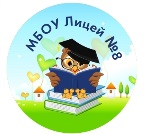 МУНИЦИПАЛЬНОЕ БЮДЖЕТНОЕ ОБЩЕОБРАЗОВАТЕЛЬНОЕ УЧРЕЖДЕНИЕ «Лицей № 8»ул. Крупской, 10 В, г. Красноярск, 660062, тел.(8-391)217-80-26, 217-80-29 E-mail:lyc8@mailkrsk.ruОГРН 1022402148438, ОКПО 56904334, ИНН\КПП 2463024482\246301001№ п/пМероприятиеСрок реализацииОжидаемый результатОтветственныеОрганизационное и информационно-аналитическое обеспечение развития психологической службы.Организационное и информационно-аналитическое обеспечение развития психологической службы.Организационное и информационно-аналитическое обеспечение развития психологической службы.Организационное и информационно-аналитическое обеспечение развития психологической службы.Организационное и информационно-аналитическое обеспечение развития психологической службы.1.Разработка и внедрение модели психологической службы и плана мероприятий по развитию психологической службы МБОУ Лицей №82022- 2025гг.Модель психологической службы и план мероприятий по развитию психологической службы МБОУ Лицей №8Богуславская Е.И.., директорМБОУ Лицей №8Дивакова О.Ю., руководитель психологической службы МБОУ Лицей №82.Разработка и внедрение нормативно-правовой базы для регламентации деятельности психологической службы МБОУ Лицей №82022- 2023гг.Разработана и внедрена нормативно-правовая документация регулирующая деятельность психологической службы МБОУ Лицей №8Богуславская Е.И.., директорМБОУ Лицей №8Дивакова О.Ю., руководитель психологической службы МБОУ Лицей №83.Публикация информационно-справочных материалов о деятельности психологической службы МБОУ Лицей №82022- 2025гг.Выпущены информационносправочные материалы о деятельности психологической службы МБОУ Лицей №8Дивакова О.Ю., руководитель психологической службы МБОУ Лицей №84.Мониторинг деятельности психологической службы МБОУ Лицей №82022-2025ггПодготовлены аналитические справки о деятельности психологической службы МБОУ Лицей №8Дивакова О.Ю., руководитель психологической службы МБОУ Лицей №85.Создание методического банка диагностических методик, методических разработок, тренингов, развивающих занятий, просветительских и профилактических мероприятий.2022- 2025гг.Создан методический банк разработок.Психологическая служба МБОУ Лицей №86.Оказание услуг психолого-педагогической помощи обучающимся, консультативной помощи родителям (законным представителям) по вопросам развития и образования детей.Услуги психолого-педагогической помощи обучающимся, консультативной помощи родителям (законным представителям) по вопросам развития и образования детей.Психологическая служба МБОУ Лицей №87.Подготовка чек-листов деятельности для классных руководителей по выявлению «группы риска» среди обучающихся (деструктивное поведение, буллинг, суицидальное поведение, признаки вербовки). Подготовка алгоритмов действий по реализации диспетчерской функции.2022- 2023гг.Повышение качества профилактической работы в МБОУ Лицей №8, а также координации деятельности.Дивакова О.Ю., руководитель психологической службы МБОУ Лицей №8